Муниципальное дошкольное образовательное учреждение детский сад №5 «Радуга» Тутаевского муниципального районаПроект по Лего-конструированию«Маленькие лего- творцы»Разработчик проекта:  воспитатель Первушина Н.А.2019 г.Пояснительная записка:  В настоящее время в системе дошкольного образования происходят значительные перемены. Одним из важных условий обновления является использование LEGO – технологий. Актуальность LEGO – технологии на сегодняшний день значима в свете внедрения ФГОС. Проект разработан для детей 5- 6 лет.Практическая значимость: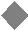 Конструктор - ЛЕГО является эффективным средством, обеспечивающим интеграцию различных видов деятельности, адекватных дошкольному возрасту.Активное использование ЛЕГО - конструирования с дошкольниками, как специально организованной деятельности, способствует развитию исследовательской активности детей, приобщению дошкольников к техническому творчеству и формированию первоначальных технических навыков.Данный опыт направлен на учет образовательных потребностей контингента воспитанников ДОУ. У меня в группе имеются дети с особыми образовательными потребностями. Констукторы: lego duplo, Kid k”nex educational помогает мне пробудить у них познавательную и творческую активность, привить навыки общения со взрослыми и сверстниками.Цель: внедрение LEGO-конструирования в образовательный процесс ДОУ.Задачи: -  Развитие интереса к техническому конструированию и- Развитие коммуникативных компетенций. -Формирование мотивации к познавательной деятельности и умения работать в командеОписание педагогических технологий:Объяснительно-иллюстративный методЭвристический - метод творческой деятельностиПроблемный - постановка проблемы и самостоятельный поиск её решения детьми;Репродуктивный Поисковый – самостоятельное решение проблем;Метод проблемного Метод проектов - технология организации образовательных ситуацийОписание результатов проведения для воспитанников:Знают названия деталей лего конструктораДети умеют читать схемыСобирают модели без помощи воспитателяСоставляют простые схемыВоплощают собственный замысел в постройкеДоводят начатое до концаУмеют рассуждать и делать выводыВыполняют запланированные действия самостоятельноРезультативность внедрения данного опыта:Внедрение в практику новых подходов к организации образовательной среды, обеспечивающей полноценное развитие дошкольников в рамках основной общеобразовательной программы дошкольного образования;Воспитанники умеют работать с предложенными инструкциями;По результатам обследования педагога-психолога ДОУ, наблюдается сплочение детского коллектива, у детей сформированы навыки сотрудничества с партнером, воспитанники умеют совместно решать задачи, распределять роли, объяснять друг другу важность данного конструктивного решения;Удовлетворённость родителей и детей уровнем образовательных услуг в ДОУ;Повышение компетентности родителей по вопросам воспитания и обучения детей, развития интеллектуального и творческого потенциала детей посредством ЛЕГО-конструирования и степени их вовлеченности в образовательный процесс.Рост профессиональной компетентности педагогов в вопросах формирования и использования предметно - развивающей среды.Оценка применения описанного опыта: внедрение LEGO - конструирования в образовательный процесс детского сада позволяет детям самостоятельно создать различные модели и использовать их в игровой деятельности.Вывод: Использование ЛЕГО – технологии в создании современной образовательной среды в ДОУ с целью воспитания социально-активной, всесторонне развитой личности ребенка является актуальной темой в системе дошкольного образования и неразрывно связана со всеми видами деятельности: игровой, исследовательской, трудовой, коммуникативной.